Примерная форма фиксации учебной деятельности (с 12 по 16  мая 2020 года)6 Б класс1.День недели2.Уроки по расписанию 3.Тема 4.Содержание урока(форма проведения: онлайн, с помощью какой-либо учебной платформы, через изучение конспекта, работа с интеллект картой, ссылка на просмотр видеоурока и т.д. )5.Форма мониторинга / срок сдачи6. ФИО учителя,адрес электронной почты, телефон для осуществления обратной связи с обучающимсяПонедельник11 маяматематика Мозгалева Е.С.https://vk.com/id133343301(желательно)или elena-mozgaleva@mail.ruПонедельник11 маябиологияКрасноперова Н.Т.natasakrasnoperova43@gmail.comПонедельник11 маяТехнология(2 урока)        Девочкиbrylunova@inbox.ruБрылунова М.А. 89048465306Понедельник11 маяТехнология(2 урока)        мальчикиБажанов Ю.О89504488669lopacuk1@mail.ruПонедельник11 маярусскийdrobysheva_54@mail.ru; тел.89922389477Понедельник11 маялитература.drobysheva_54@mail.ru; тел.89922389477Вторник12 маяматематика«Перпендикулярные прямые»https://www.youtube.com/results?search_query= перпендикулярные+прямые+6+класс п 43 стр 236 выписать определения, сделать чертеж, упр. 1365Упражнение выполнить и отправить фото в контакте в личное сообщение во вторник с 8.00-17.00Мозгалева Е.С.https://vk.com/id133343301(желательно)или elena-mozgaleva@mail.ruВторник12 маяФизкультура (2 урока)Легкая атлетика. спорт. игры                                  Просмотр фильмов или передачБез сообщенийbychkovs3009@mail.ru 89125803125Вторник12 маямузыка. Мир героических образов.Людвиг Ван  Бетховен, прочитать биографию композитора.Нет ДЗКилунина Н.А.nkilunina@mail.ru8 904 84 151 80Группа в ВКhttps://vk.com/club193763446Вторник12 маягеографияНаселение Земли.Видеоурок:https://www.youtube.com/watch?time_continue=54&v=lw-On-TecIc&feature=emb_logo Заполнить сравнительную таблицу используя рисунки параграфа и материал видеоурока, дополнительный материал (таблица в приложении к уроку)Сдать до 17 маяСуслопарова Е.Н89028380685   sysloparovalena@mail.ruВторник12 маяСреда13 маяангл. языкОдежда.Мои любимые занятия.Просмотр видеоролика по теме «Одежда»:https://www.youtube.com/watch?v=pNWHpZ7tzEs  https://www.youtube.com/watch?v=2LNg0d5Y30M  https://www.youtube.com/watch?v=Foooe470jRs  Выполнение упражнения из учебника: - стр.79 упр.2 (А) – письменно;- стр.80 упр.5 (устно: прочитать текст вслух несколько раз)Фотографию выполненного упражнения выслать на электронную почту или личным сообщением в ВК (до 18.05)Гаряева С.К.№ телефона:  89048470925Эл.почта: sarapulova-94@mail.ruВК: https://vk.com/sonyagaryaevaангл. язык(2 урока)Описываем знаменитостей. То, как мы выглядимПрезентацияhttps://yadi.sk/d/SrBxDBQYtH3SEg Изучить слова из презентации. Выполнить задание 12 https://docs.google.com/forms/d/1Df-uwpI41nk0H5GKqK4YY-SLCg5fioD3AkFS2fBILEg/editЗадание выполнить не позднее 15 мая. Фото сделанной работы отправлять не надо. Если ссылка автоматически не работает, то ее нужно скопировать и вставить в отдельную вкладку. После выполнения задания необходимо нажать кнопку «отправить», ответы автоматически придут учителю.Некрасова О.В.roshel12 @yandex.ruСтраница в ВКhttps://vk.com/id3340353историяОбъединение русских земель вокруг МосквыПараграф 26, страница 192.Чтение, пересказ, выучить  даты, терминыВопросы и задания страница после параграфаСдать в печатном виде (WORD), или рукописный вариант. Фото качественно, указать Ф.И. класс.Срок сдачи 16.05.2020Viber WhatAppСтарикова А.В89519246874starickowa.al @yandex.ruВК англ. языкШопинг.Хобби.Одежда.Просмотр видеоролика по теме «Одежда»:https://www.youtube.com/watch?v=pNWHpZ7tzEs  https://www.youtube.com/watch?v=2LNg0d5Y30M  https://www.youtube.com/watch?v=Foooe470jRs  Выполнение упражнения из учебника: - стр.79 упр.2 (А) – письменно;- стр.80 упр.5 (устно: прочитать текст вслух несколько раз)Фотографию выполненного упражнения выслать на электронную почту или личным сообщением в ВК (до 18.05Гаряева С.К.№ телефона:  89048470925Эл.почта: sarapulova-94@mail.ruВК: https://vk.com/sonyagaryaevaматематика«Параллельные прямые»https://www.youtube.com/results?search_query=параллельные+прямые+6+класс п44 стр 240 упр 1384(а)Упражнение выполнить и отправить фото в контакте в личное сообщение в среду с 8.00-17.00Мозгалева Е.С.https://vk.com/id133343301или elena-mozgaleva@mail.ruбиологияРасселение животныхРабота с учебником стр.130-131 просмотреть презентацию . ссылка https://ppt4web.ru/geografija/migracii-zhivotnykh0.html Составить конспект по презентацииКрасноперова Н.Т.natasakrasnoperova43@gmail.comобществознаниеПовторение темы «Человек и человечность»Параграф 12, страница 100. Чтение, пересказ, повторитьтермины.Повторить тему устно.Повторить термины по параграфуViber WhatAppСтарикова А.В89519246874starickowa.al @yandex.ruВК Четверг14 маяРусский(2 урока)Глаголы переходные и непереходныеПовторение по Памятке на стр.109Упр. 528 – устноУпр. 534 - устноУчить билетыучитель: Дробышева С.С.; drobysheva_54@mail.ru; тел.89922389477)Четверг14 маяЧетверг14 маяЛитератураПесни о Великой Отечественной войне.Знакомство с историей песен  о Великой Отечественной войне. Использовать Интернет -ресурсыРассказать из истории одной из песен. Срок 14.05.2020учитель: Дробышева С.С.; drobysheva_54@mail.ru; тел.89922389477)Четверг14 маяМатематика«Координатная плоскость»https://www.youtube.com/results?search_query=координатная+плоскость+6+класс+видеоурок п45 стр 243 построить плоскость и подписать все ее элементы, упр 1417,1419 из учебникаУпражнение выполнить и отправить фото в контакте в личное сообщение в четверг с 8.00-17.00Мозгалева Е.С.https://vk.com/id133343301или elena-mozgaleva@mail.ruЧетверг14 маяИзоЕлтышева Н.В.ВК: https://vk.com/id58645223 Четверг14 маяангл. языкБлизнецы.Просмотр видеоролика по теме «Одежда»:https://www.youtube.com/watch?v=pNWHpZ7tzEs  https://www.youtube.com/watch?v=2LNg0d5Y30M  https://www.youtube.com/watch?v=Foooe470jRs  Выполнение упражнения из учебника: - стр.79 упр.2 (А) – письменно;- стр.80 упр.5 (устно: прочитать текст вслух несколько раз)Фотографию выполненного упражнения выслать на электронную почту или личным сообщением в ВК (до 18.05)Гаряева С.К.№ телефона:  89048470925Эл.почта: sarapulova-94@mail.ruВК: https://vk.com/sonyagaryaevaЧетверг14 маяангл. языкПисьмо другуВидео урокhttps://www.youtube.com/watch?v=5AJBeEBxAaI (правило стр. 100-101) Стр. 102 упр. 9 (Письменно по образцу, предложения записывать полностью). Фото высылать НЕ надо.Некрасова О.В.,roshel12 @yandex.ruСтраница в ВКhttps://vk.com/id3340353Пятница15 маяПятница15 маяМатематика«Координатная плоскость»https://www.youtube.com/watch?v=cb1xbqsROq8 упр 1418 и 1420 из учебникаУпражнение выполнить и отправить фото в контакте в личное сообщение в пятницу с 8.00-17.00Мозгалева Е.С.https://vk.com/id133343301или elena-mozgaleva@mail.ruПятница15 маяГеографияНаселение ЗемлиВидеоурок:https://www.youtube.com/watch?time_continue=54&v=lw-On-TecIc&feature=emb_logo Заполнить сравнительную таблицу используя рисунки параграфа и материал видеоурока, дополнительный материал (таблица в приложении к уроку)Сдать до 17 маяСуслопарова Е.Н89028380685      sysloparovalena@mail.ruПятница15 маяЛитература Песни о Великой Отечественной войне.Викторина.Срок сдачи 15.05.2020учитель: Дробышева С.С.; drobysheva_54@mail.ru; тел.89922389477)Пятница15 маяРусскийИзъявительное наклонениеРабота по учебнику на стр. 114-теоретический материал.Упр.539, 540 - устноУчить билетыучитель: Дробышева С.С.; drobysheva_54@mail.ru; тел.89922389477)Пятница15 мая     физкультураЛегкая атлетика. Спорт. Игры.Просмотр фильмов или передачБез сообщенийBychkovs3009@mail.ru89125803125Суббота16 маяРусский(1 урок)Условное наклонениеРабота по учебнику на стр. 117:- диалог-таблицаУпр.543, устноРабота по теоретическому материала учебника, стр. 118, составить конспект (сдавать не надо)Упр.544, 545 - устноУпр.547-письменно, по цели (10 предложений); сдать 16.05.2020учитель: Дробышева С.С.; drobysheva_54@mail.ru; тел.89922389477)Суббота16 маяМатематика(2 урока)«Координатная плоскость»https://www.youtube.com/watch?v=7r8lxyI_XUU выполнить рисунок на координатной плоскости по заданным координатам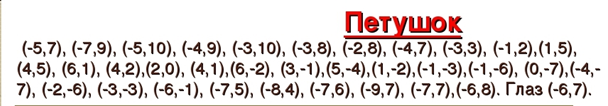 Упражнение выполнить и отправить фото в контакте в личное сообщение в субботу с 8.00-17.00Мозгалева Е.С.https://vk.com/id133343301или elena-mozgaleva@mail.ruСуббота16 маяВнеур. деят.информатикаПоиск информации  в сети Интернет1. Откройте файл Клавиатура и заполните таблицу на основании найденной вами  информации в сети ИнтернетФайл Клавиатура для выполнения практической работыhttps://cloud.mail.ru/public/2ziz/5ahDdhqyf2. Готовый файл сохранить ФАМИЛИЯ_КЛАСС  и отправить на эл.почту  Для тех у кого нет компьютера (ноутбука)Записать в тетрадь таблицу с найденными ответами и  отправить фото учителюОтправить файл с выполненной практической работой на эл. почту до 16 мая (включительно)Худякова И.А.89024785564эл.почта: hia1980@mail.ru Индивидуальные консультации через VK, а отправлять задания на ЭЛЕКТРОННУЮПОЧТУ Суббота16 маяВнеур. деят.информатикаПоиск информации1.Для изучения материала используем видеоролик:https://www.youtube.com/watch?v=iDpatXqgt6MВыполняем практическую работу «Ищем информацию в сети Интернет», Задание1. Создайте таблицу в WORDe «Памятник клавиатуре» и внесите в нее ответы на вопросы, которые нашли в сети Интернет. Вопросы: 1.Место расположения памятника, 2.Дата открытия, 3.Материал, из чего изготовлен, 4.Описание внешнего вида, 5.Графическое изображение, 6.Размеры, 7.Автор проекта памятникаСохраните таблицу в файле под своей Фамилией и отправьте на мой! адрес эл.почты Срок выполнения: до 17.05.Пащенко Т.В.89504425188эл.почта: tapaznaika2020 @gmail.comДля тех, у кого нет возможности смотреть видео и делать практические задания:Составьте в тетради нумерованный список   учеников вашего класса (по алфавиту) И маркированный список ваших домашних дел на сегодня(можно с рисунками).Суббота16 маяИсторияПовторение темы «Объединение русских земель вокруг Москвы»Чтение,пересказ, работа устно с текстом параграфа.Работа с вопросами после  параграфа устно.Viber WhatAppСтарикова А.В89519246874starickowa.al @yandex.ruВК Суббота16 мая